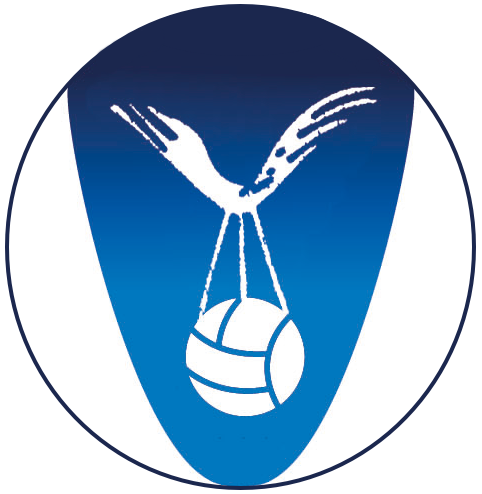 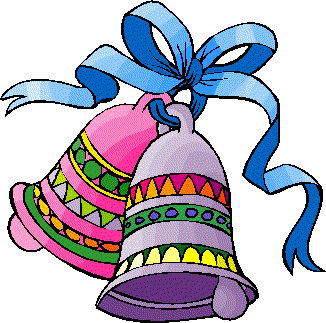 Salut joueur de la R.U.S. Ferrières,Cette année encore, les membres du Comité de ton club ont demandé aux cloches de Pâques de venir déposer quelques œufs sur le terrain.Nous t’invitons à venir nous rejoindre le dimanche 13 avril à 13h afin de les ramasser.Tes frères et sœurs sont, bien entendu, les bienvenus.Au plaisir de te voir dimanche.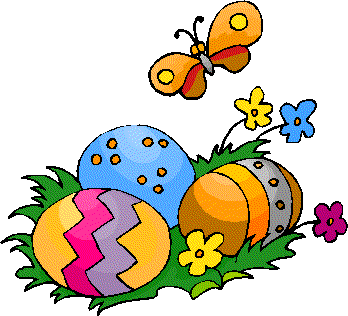 Le Comité de la R.U.S. Ferrières